О переносе времени проведения схода граждан в населенном пункте Большая Меша Большемешского сельскогопоселения Тюлячинского муниципального районаРеспублики Татарстан по вопросу введения и использования средствсамообложения граждан в 2022 годуВ соответствии со ст. 25.1, 56 Федерального закона от 06.10.2003  № 131-ФЗ «Об общих принципах организации местного самоуправления в Российской Федерации», ст. 35 Закона Республики Татарстан от 28.07.2004 № 45-ЗРТ «О местном самоуправлении в Республике Татарстан», ст.22 Устава муниципального образования «Большемешское сельское поселение Тюлячинского муниципального района Республики Татарстан», Положения «О порядке подготовки проведения схода граждан в населенных пунктах, входящих в состав  Большемешского сельского поселения Тюлячинского муниципального района Республики Татарстан», в связи с поступлением предложений местного населения, Глава муниципального образования «Большемешское сельское поселение» Тюлячинского муниципального района Республики Татарстан»                                                    ПОСТАНОВИЛ:       1.  Перенести первый этап схода граждан населенного пункта Большая Меша назначенный на 15 часов 00 минут 03 декабря 2021 года в населенном пункте Большая Меша в здании Большемешского СДК, расположенного по адресу: Республика Татарстан, Тюлячинский район, с. Большая Меша, ул. Школьная, дом 2 по вопросу введения самообложения граждан на 2022 год в населенном пункте Большая Меша Большемешского сельского поселения Тюлячинского муниципального района Республики Татарстан на 15 часов 00 минут 15 декабря 2021 года.	2. Внести изменение в пункт 1 постановления главы Большемешского сельского поселения от 16.10.2021г. № 2 «О назначении схода граждан в населенном пункте Большая Меша Большемешского сельского поселения Тюлячинского муниципального района Республики Татарстан по вопросу      введения и использования средств самообложения граждан в 2022 году» изложив в следующем содержании: «1. Назначить на 15 часов 00 минут 15 декабря 2021 года в населенном пункте Большая Меша в здании Большемешского СДК, расположенного по адресу: Республика Татарстан, Тюлячинский район, с. Большая Меша, ул. Школьная, дом 2 первый этап схода граждан по вопросу введения самообложения граждан на 2022 год в населенном пункте Большая Меша Большемешского сельского поселения Тюлячинского муниципального района Республики Татарстан».          3. Перенести второй этап схода граждан населенного пункта Большая Меша назначенный на 10 часов 00 минут 04 декабря 2021 года в населенном пункте Большая Меша в здании Большемешского СДК, расположенного по адресу: Республика Татарстан, Тюлячинский район, с. Большая Меша, ул. Школьная, дом 2 по вопросу введения самообложения граждан на 2022 год в населенном пункте Большая Меша Большемешского сельского поселения Тюлячинского муниципального района Республики Татарстан на 13 часов 00 минут 16 декабря 2021 года.           4. Внести изменение в пункт 2 постановления главы Большемешского сельского поселения от 16.10.2021г. № 2 «О назначении схода граждан в населенном пункте Большая Меша Большемешского сельского поселения Тюлячинского муниципального района Республики Татарстан по вопросу введения и использования средств самообложения граждан в 2022 году» изложив в следующем содержании: «1. Назначить на 13 часов 00 минут 17 декабря 2021 года в населенном пункте Большая Меша в здании Большемешского СДК, расположенного по адресу: Республика Татарстан, Тюлячинский район, с. Большая Меша, ул. Школьная, дом 2 второй этап схода граждан по вопросу введения самообложения граждан на 2022 год в населенном пункте Большая Меша Большемешского сельского поселения Тюлячинского муниципального района Республики Татарстан».    5. Обнародовать настоящее постановление путем размещения на информационных стендах Большемешского сельского поселения, опубликовать на официальном сайте Тюлячинского муниципального района (https://tulachi.tatarstan.ru).6. Настоящее постановление вступает в силу согласно действующему законодательству.Глава Большемешского сельского поселения          Тюлячинского муниципального района                                      Ф.Б.Замалетдинов       РЕСПУБЛИКА ТАТАРСТАНГЛАВАБОЛЬШЕМЕШСКОГО СЕЛЬСКОГО ПОСЕЛЕНИЯТЮЛЯЧИНСКОГОМУНИЦИПАЛЬНОГО РАЙОНАПарковая  ул., д. 3, с. Большая Меша, 422088тел.:  (84360) 55-1-45,E-mail: Bms.Tul@tatar.ru       РЕСПУБЛИКА ТАТАРСТАНГЛАВАБОЛЬШЕМЕШСКОГО СЕЛЬСКОГО ПОСЕЛЕНИЯТЮЛЯЧИНСКОГОМУНИЦИПАЛЬНОГО РАЙОНАПарковая  ул., д. 3, с. Большая Меша, 422088тел.:  (84360) 55-1-45,E-mail: Bms.Tul@tatar.ru       РЕСПУБЛИКА ТАТАРСТАНГЛАВАБОЛЬШЕМЕШСКОГО СЕЛЬСКОГО ПОСЕЛЕНИЯТЮЛЯЧИНСКОГОМУНИЦИПАЛЬНОГО РАЙОНАПарковая  ул., д. 3, с. Большая Меша, 422088тел.:  (84360) 55-1-45,E-mail: Bms.Tul@tatar.ru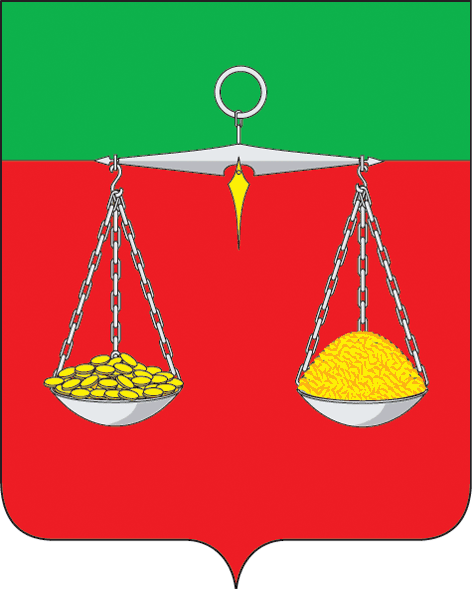 ТАТАРСТАН РЕСПУБЛИКАСЫТЕЛӘЧЕ МУНИЦИПАЛЬ РАЙОНЫ ОЛЫ МИШӘАВЫЛ ҖИРЛЕГЕБАШЛЫГЫПарк ур., 3 нче йорт, Олы Мишә авылы, 422088тел.:  (84360) 55-1-45,E-mail:Bms.Tul@tatar.ruТАТАРСТАН РЕСПУБЛИКАСЫТЕЛӘЧЕ МУНИЦИПАЛЬ РАЙОНЫ ОЛЫ МИШӘАВЫЛ ҖИРЛЕГЕБАШЛЫГЫПарк ур., 3 нче йорт, Олы Мишә авылы, 422088тел.:  (84360) 55-1-45,E-mail:Bms.Tul@tatar.ruТАТАРСТАН РЕСПУБЛИКАСЫТЕЛӘЧЕ МУНИЦИПАЛЬ РАЙОНЫ ОЛЫ МИШӘАВЫЛ ҖИРЛЕГЕБАШЛЫГЫПарк ур., 3 нче йорт, Олы Мишә авылы, 422088тел.:  (84360) 55-1-45,E-mail:Bms.Tul@tatar.ru                                          ОКПО 04313277 ОГРН 1021607157153ИНН/КПП 1619000689/161901001                                          ОКПО 04313277 ОГРН 1021607157153ИНН/КПП 1619000689/161901001                                          ОКПО 04313277 ОГРН 1021607157153ИНН/КПП 1619000689/161901001                                          ОКПО 04313277 ОГРН 1021607157153ИНН/КПП 1619000689/161901001                                          ОКПО 04313277 ОГРН 1021607157153ИНН/КПП 1619000689/161901001                                          ОКПО 04313277 ОГРН 1021607157153ИНН/КПП 1619000689/161901001                                          ОКПО 04313277 ОГРН 1021607157153ИНН/КПП 1619000689/161901001ПОСТАНОВЛЕНИЕ№ 6КАРАР             «16» ноября   2021г.